MUNICIPIO DE EL GRULLO, JALISCO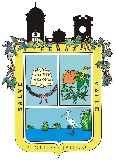 TESORERIA MUNICIPALRELACION DE INGRESOSFECHACONCEPTO DEL INGRESOIMPORTEMARZO. 2016IMPUESTOS     708,261.13 MARZO. 2016DERECHOS  1,135,024.34 MARZO. 2016PRODUCTOS     240,598.82 MARZO. 2016APROVECHAMIENTOS     183,619.54 MARZO. 2016PARTICIPACIONES  4,379,927.22 MARZO. 2016APORTACIONESMARZO. 2016CONVENIOSMARZO. 2016INTERES Y/O RENDIMIENTOSMARZO. 2016TOTALES  6,647,431.05 INGRESOS PROPIOS  2,267,503.83 